.DANCE STARTS: 16 Count IntroductionFWD COASTER, BACK, ½, REPLACE, ½, FWD, ¼, CROSS, REPLACE, SIDE, CROSS, SIDESAILOR, BEHIND ¼, ¼, SCISSOR CROSS, SIDE, ½ HINGE,FULL TURN TRIPLECROSS, ¼, BACK & HOOK, CROSS, SIDE, ½, CROSS, SIDE, ½, CROSS, REPLACE, ¼FULL TURN FWD, SHUFFLE FWD, SHUFFLE BACK ½ TURN, FWD, ½, FWD, ¼, CROSSREPLACE, BALL, CROSS/SHUFFLE, SIDE, ½ HINGE, FULL TURN RIGHT, BALL DIAG SHUFFLEBACK, ½, ½, SHUFFLE ½ TURN, BACK COASTER/CROSS, WEAVERestart Dance In New DirectionRESTART: On Wall 3, Dance to Count 8 then do a 90 degree turn right stepping R fwd to face 12:00 – restart danceTo End Dance: Dance to Count 40 then step R back turning 45 degree left to face 12:00 as you drag L back towards RThank you to Anita, this dance is for you.Hooked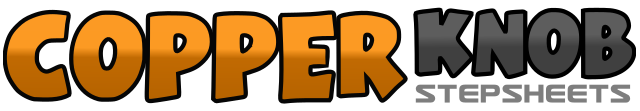 .......Count:48Wall:2Level:Intermediate.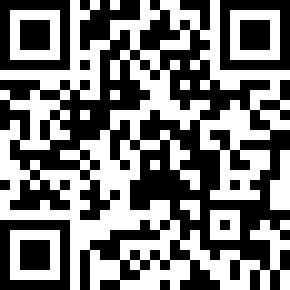 Choreographer:Noel Bradey (AUS) - January 2008Noel Bradey (AUS) - January 2008Noel Bradey (AUS) - January 2008Noel Bradey (AUS) - January 2008Noel Bradey (AUS) - January 2008.Music:You Had Me from Hello - Kenny Chesney : (Album: Everywhere We Go)You Had Me from Hello - Kenny Chesney : (Album: Everywhere We Go)You Had Me from Hello - Kenny Chesney : (Album: Everywhere We Go)You Had Me from Hello - Kenny Chesney : (Album: Everywhere We Go)You Had Me from Hello - Kenny Chesney : (Album: Everywhere We Go)........1&2&3Step L fwd, Step R beside L, Step L back, Step R back, Turn 180 degree left stepping L fwd (6:00)4&5&6Replace weight to R, Turn 180 degree left stepping L fwd, Step R fwd, Pivot turn 90 degreeleft, Cross/step R over L (9:00)7&8&Replace weight to L, Step R to right side, Cross/step L over R, Step R to right side (9:00)1&2Cross/step L behind R, Step on ball of R to right side, Replace weight to L3&4Cross/step R behind L, Turn 90 degree left stepping fwd, Turn 90 degree left stepping R to right side (3:00)5&6Replace weight L, Step R beside L, Cross/step L over R&7Step R to right side, Hinge turn 180 degree left stepping L to left side (9:00)8&1Travelling to the right turn 360 degree right stepping R,L,R (9:00)2&3Cross/step L over R, Turn 90 degree left stepping R back, Step L back hooking R over L (6:00)4&5Cross/step R over L into left diagonal, Turn 90 degree right stepping L back, Turn 90 degree right Stepping R to right side6&7Cross/step L over R into right diagonal, Turn 90 degree left stepping R back, Turn 90 degree left stepping left to left side&8&Cross/step R over L, Replace weight to L, Turn 90 degree right stepping R fwd (9:00)1Step fwd on L turning 360 degree right (9:00)2&3Shuffle fwd stepping R, L, R4&5Step L back, Step R beside L, Turn 180 degree left stepping L fwd (3:00)6&Step R fwd, Pivot turn 180 degree left (9:00)7&Step R fwd, Pivot turn 90 degree left (6:00)8Cross/step R over L to right diagonal1&2&3Replace weight to L, Step on ball of R beside L, Cross/step L over R, Step R to right, Cross/step L over R&4Step on R to right side, Hinge/turn 180 degree left stepping L to left side (12:00)5,6(Travelling to the right) Turn 360 degree right stepping R, Stepping L (12:00)&7&8Step on ball of R beside L, Shuffle fwd towards right diagonal stepping L, R, L (2:00)1,2Step R back, Turn 180 degree left stepping L fwd (8:00)&3&4Turn 180 degree left stepping R back, Turning 180 degree left shuffle L, R, L (8:00)5&6Step R back, Step L beside R turning 45 degree left, Cross/step R over L (6:00)&7&8Step L to left side, Cross/step R behind L, Step L to left side, Cross/step R over L (6:00)